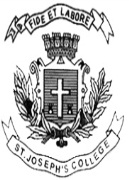 ST. JOSEPH’S COLLEGE (AUTONOMOUS), BENGALURU-27B.A. ECONOMICS - IV SEMESTERSEMESTER EXAMINATION: APRIL 2022(Examination conducted in July 2022)ECA OE 4218: Agro Food Marketing            Time: 1.5 hours								     Max Marks: 35This question paper contains 1 printed page and three partsPART A       I Answer any FIVE of the following:						               2X5=10Mention the various formats of the organized marketing system.What is a Kirana store?Expand the following terms: FSSAI and NDDB.Mention any two features of cooperative marketing.What are strategic licensing agreements?What are super stores?PART B      II Answer any THREE of the following:						        5X3=15Write a short note on the role of agriculture in economic development.Briefly explain the different types of the unorganized marketing system.Write a short note on the role of telecommunication in agriculture?What are the problems of agricultural marketing in India?PART C      III Answer any ONE of the following:						               10X1=10Explain with suitable examples the role of private investment in agricultural marketing.Explain the role of cooperative marketing to improve the marketing infrastructure in India.**********